Обсуждено и рекомендовано  к утверждении педагогическим советомМБОУ «Школа № 64»Протокол №1«27» » 08  2015   г.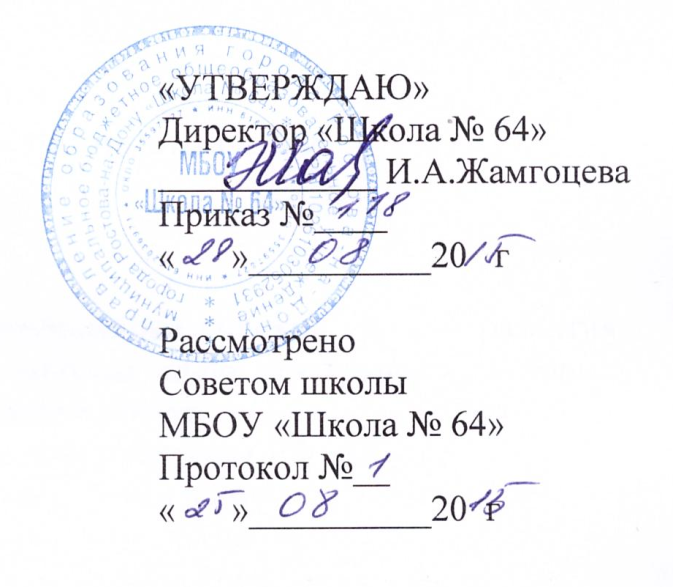 ПоложениеО  текущем контроле успеваемости и промежуточной аттестации обучающихсямуниципальное  бюджетное  общеобразовательное  учреждение города Ростова-на-Дону «Школа № 64»1.Общие положенияНастоящее «Положение о текущем контроле успеваемости и промежуточной аттестацииобучающихся общеобразовательного учреждения» (далее - Положение) является локальным актом общеобразовательного учреждения МБОУ « Школа № 64» регламентирующим порядок, периодичность, систему оценок и формы проведения текущего контроля успеваемости и промежуточной аттестации обучающихся.1.2.    Настоящее Положение разработано в соответствии с Законом об образовании РФ от             29.12.2012 № 273-ФЗ,      Уставом общеобразовательного учреждения.         1.3.     Положение принимается педагогическим советом ОУ или иным управляющим органом, имеющим право вносить в него свои изменения и дополнения, и                утверждается    руководителем  образовательного Учреждения.1.4.     Положение является локальным нормативным актом, регламентирующим  учебную деятельность образовательного учреждения.1.5.     Целями текущей и промежуточной аттестации являются:установление фактического уровня теоретических знаний по предметам обязательного компонента учебного плана, их практических умений и навыков; соотнесение этого уровня с требованиями ФГОС;контроль выполнения учебных программ в соответствии с календарно-тематическим планированием;обеспечение социальной защиты обучающихся, соблюдение их прав и свобод в части регламентации учебной загруженности в соответствии с санитарными правилами и нормами, уважения их личности и человеческого достоинства1.6    Текущая аттестация обеспечивает оперативное управление  и коррекцию учебной   деятельности    обучающегося 1.7.   Промежуточная аттестация обеспечивает контроль эффективности учебной деятельности  образовательного процесса в целом и является основанием для решения вопроса о           переводе учащихся в следующий класс.1.8.   Все вопросы текущей и промежуточной аттестации обучающихся, не урегулированные    настоящим Положением, разрешаются на основе нормативных актов вышестоящих    органов управления образованием.2.Содержание, формы и порядок проведения текущего контроля2.1.Текущий контроль успеваемости обучающихся проводится в течение учебного периода (четверти, полугодия) с целью систематического контроля уровня освоения обучающимися тем, разделов, глав учебных программ за оцениваемый период, прочности формируемых предметных знаний и умений, степени развития деятельностно-коммуникативных умении, ценностных ориентации.2.2.Порядок, формы, периодичность, количество обязательных мероприятий при     проведении   текущего контроля успеваемости обучающихся определяются учителем, преподающим этот   предмет, и отражаются в  рабочих вариантах программ учителя.2.3.	 Формы текущего контроля успеваемости - оценка устного ответа обучающегося,      его    самостоятельной, практической или лабораторной работы, тематического зачета,      контрольной работы и др. 2.4. Руководители методических объединений , заместители руководителя по УВР контролируют ход текущего контроля успеваемости обучающихся,  при необходимости оказывают методическую помощь учителю в его проведении. 2.5.График проведения обязательных форм текущего контроля успеваемости обучающихся      (письменных контрольных работ по математике и русскому языку) составляется    заместителем директора по УВР за каждую четверть или полугодие  и является открытым для всех педагогических работников, обучающихся, их родителей     (законных представителей). Учителем проводится  поэлементный  анализ по результатам контрольной  работы   который предоставляется заместителю директора по УВР.  2.6.Текущий контроль успеваемости обучающихся 1 класса в течение учебного года       осуществляется качественно, без фиксации достижений обучающихся в классном журнале  виде отметок по пятибалльной системе.    2.7. Во 2-4 классах в соответствии с требованиями ФГОС приоритетными в становятся новые формы контроля - метапредметные диагностические работы.Метапредметные  диагностические работы составляются из компетентностных заданий, требующих от    ученика не  только познавательных, но и регулятивных и коммуникативных действий.   2.8. В соответствии с ФГОС в текущую аттестацию учащихся включена новая диагностика результатов личностного развития.   Правила личностной безопасности , конфиденциальности   требуют проводить такую диагностику только в виде неперсонифицированных работ.  Работы выполняемые учениками, не подписываются, и в таблицы, фиксирующие данные диагностики, заносятся  результаты по всему классу в целом. 2.9.Традиционные  контрольные работы дополняется новыми формами отслеживания  результатов освоения образовательной программы, такими как:целенаправленное наблюдение (фиксация проявляемых ученикам действий и качеств по заданным параметрам);самооценка ученика по принятым формам (например, лист с вопросами по саморефлексии,  конкретной деятельности);результаты учебных проектов;результаты разнообразных внеурочных и внешкольных работ, достижений учеников. 2.10. Оценка  личностных, метапредметных и предметных результатов.Оценка  личностных результатов.Методом оценки личностных результатов учащихся  является оценка личностного прогресса ученика с помощью портфолио, способствующего формированию у учащихся культуры мышления, логики, умений анализировать, обобщать, систематизировать, классифицировать.Личностные результаты выпускников на ступени начального общего образования в полном соответствии с требованиями ФГОС не подлежат итоговой оценке, т.к. оценка личностных результатов учащихся отражает эффективность воспитательной и образовательной деятельности школы.  Оценка метапредметных результатов предполагает оценку универсальных учебных действий учащихся (регулятивных, коммуникативных, познавательных), т. е. таких умственных действий обучающихся, которые направлены на анализ своей познавательной деятельности и управление ею. Оценка метапредметных результатов проводится в ходе таких процедур, как решение задач творческого и поискового характера, учебное проектирование, итоговые проверочные работы, комплексные работы на межпредметной основе, мониторинг сформированности основных учебных умений.Оценка достижения предметных результатов ведётся как в ходе текущего и промежуточного оценивания, так и в ходе выполнения итоговых проверочных работ.2.11.Успеваемость всех обучающихся 2-11 классов подлежит текущему контролю.2.12.Оценка устного ответа обучающегося при текущем контроле успеваемости выставляется в классный журнал в виде отметки по 5-балльной системе.2.13.Письменные самостоятельные, контрольные и другие виды работ обучающихся оцениваются по 5-балльной системе.2.14.В ходе текущего контроля успеваемости учитель не может оценить работу обучающегося отметкой «2» («неудовлетворительно») при выполнении самостоятельной работы обучающего характера. 2.15.При выставлении итоговых отметок за  четверть  учитель должен руководствоваться  нормами оценок, опубликованными в государственных программах по конкретному предмету, при этом:а) оценки за контрольные работы, за работы по обобщению материала являются  приоритетными;б) неудовлетворительные оценки при итоговой аттестации за  четверть  не учитываются  при условии, если учащийся сдал задолженность по не усвоенным ранее  темам;2.16.Учащиеся, временно обучающиеся в санаторно-лесных школах, реабилитационных идругих общеобразовательных учреждениях, аттестуются на основе их аттестации в этихучебных заведениях.                                                                                                               Примечание:                                                                                                                                                            - под «другими» подразумеваются ОУ в той местности, куда по уважительным причинам выехали учащиеся, поставив администрацию школы в известность (заявление родителей) заранее  - из этих ОУ учащийся обязан привезти заверенный печатью ОУ лист с текущими отметками. 2.17. Учащиеся, пропустившие по не зависящим от них обстоятельствам (болезнь,  оздоровление в санаторных учреждениях, спортивные соревнования, сборы, стихийные    бедствия и катастрофы природного и техногенного характера) две трети учебного   времени,  могут быть не аттестованными.  Вопрос об аттестации таких учащихся решается в индивидуальном порядке. 2.18.Успеваемость обучающихся, занимающихся по индивидуальному учебному плану, подлежит текущему контролю только по предметам, включенным в этот план.3.Содержание, формы и порядок проведения промежуточной аттестации.Промежуточная аттестация обучающихся Учреждения проводится с целью определения качества освоения школьниками содержания учебных программ (полнота, прочность, осознанность, системность) по завершении определенного временного промежутка (четверть (2-9 классы), полугодие (10-11классы), год (2-11 класс).Отметка обучающегося за четверть (полугодие) выставляется на основе результатов текущего контроля успеваемости, с учетом результатов письменных контрольных работ.Отметка обучающегося по за год выставляется на основе четвертных    (полугодовых)    отметок и результатов промежуточной аттестации за год   в    соответствии    с    правилами математического округления, при котором к целому прибавляется 1 в случае  когда значение сотых превышает значение 50.К промежуточной аттестации за год допускаются все обучающиеся 2-8, 10 классов, имеющие текущие положительные  отметки по всем предметам учебного плана.Промежуточная аттестация обучающихся за год может проводиться письменно или устно.Формами проведения письменной промежуточной аттестации являются: контрольная работа, диктант, изложение, сочинение или изложение с творческим заданием, тест и др.К  устным  формам  промежуточной  аттестации  за  год  относятся:   проверка техники чтения, защита реферата, зачет, собеседование, защита проектно-исследовательской работы по предмету и пр.Ежегодно, до начала учебного года, на основании положения о промежуточной аттестации и учебного плана ОУ форма, порядок проведения, периодичность и система оценок при промежуточной аттестации обучающихся за год , доводится до сведения всех участников образовательного процесса: учителей, обучающихся и их родителей (законных представителей).Содержание материалов для проведения промежуточной аттестации обучающихся за год разрабатываются учителем в соответствии с государственным стандартом общего образования и согласовываются на заседании МО образовательного учреждения.На основании решения педагогического совета Учреждения могут быть освобождены от промежуточной аттестации за год обучающиеся:имеющие отличные отметки по четвертям по всем предметам, изучаемым в данном учебном году;победители  и призеры предметных олимпиад школьного,муниципального, регионального, всероссийского и международного уровняобучающиеся с ограниченными возможностями здоровья;обучающиеся на дому.Список обучающихся, освобожденных от промежуточной аттестации за год утверждается приказом руководителя Учреждения.В   соответствии   с   решением   педагогического   совета   Учреждения отдельным обучающимся (по состоянию здоровья на момент аттестации) письменные контрольные работы могут быть заменены на устные формы промежуточной аттестации за год.Расписание проведения промежуточной аттестации за текущий учебный год доводится до сведения педагогов, обучающихся и их родителей (законных представителей) не позднее,  чем за две недели до начала аттестации.Итоги промежуточной аттестации обучающихся за текущий учебный год отражаются отдельной графой в классных журналах в разделах тех учебных предметов, по которым она проводилась.При проведении промежуточной аттестации за год итоговая отметка по учебному предмету выставляется учителем на основе среднего арифметического между четвертными отметками и отметкой, полученной обучающимся по результатам промежуточной аттестации за год, в соответствии с правилами математического округления.Итоговые отметки по учебным предметам (с учетом результатов промежуточной аттестации) за текущий учебный год должны быть выставлены до 25 мая во 2-4, 9,11 классах, до 30 мая в 5-8, 10 классах.Итоговые отметки по всем предметам учебного плана выставляются в личное дело обучающегося и являются в соответствии с решением педагогического совета Учреждения основанием для перевода обучающегося в следующий класс, для допуска к государственной (итоговой) аттестации.Заявления обучающихся и их родителей, не согласных с результатами промежуточной аттестации за текущий учебный год или итоговой отметкой по учебному предмету, рассматриваются в установленном порядке конфликтной комиссией МБОУ « Школа № 64»Обучающиеся, получающие образование в форме, семейного образования проходят промежуточную аттестацию в порядке и формах, определенных нормативными документами.Итоги промежуточной аттестации за текущий учебный год обсуждаются на заседаниях методических объединений учителей и педагогического совета Учреждения.Конфликтная комиссия4.1.     Конфликтная комиссия создается приказом директора для разрешения е возникшей  конфликтной ситуации в период проведения промежуточной аттестации.4.2.    Комиссия состоит из 3-х человек: председателя и членов комиссии. Председателем является директор школы или заместитель директора. Членами комиссии могут быть назначены  заместители директора, руководители методических объединений, учителя – предметники.       Персональный состав комиссии определяется приказом директора.4.3.    Комиссия рассматривает поступившее заявление в течение двух рабочих дней после      подачи.4.4.    Обучающийся и (или) его родители (законные представители) имеют право присутствовать при рассмотрении заявления.          4.5   . Решение комиссии оформляется протоколом и является окончательным. 5. Права и обязанности участников процесса аттестации5.1.Участниками процесса аттестации считаются: обучающийся и учитель, преподающий предмет в классе, руководители ОУ. Права обучающегося представляют его родители (законные представители).5.2.Учитель, осуществляющий текущий контроль успеваемости и промежуточную аттестацию обучающихся, имеет право:разрабатывать материалы для всех форм текущего контроля успеваемости и промежуточной аттестации обучающихся за текущий учебный год;проводить процедуру аттестации и оценивать качество усвоения обучающимися содержания учебных программ, соответствие уровня подготовки школьников требованиям государственного образовательного стандарта;давать педагогические рекомендации обучающимся и их родителям (законным представителям) по методике освоения минимальных требований к уровню подготовки по предмету.5.3.Учитель в ходе аттестации не имеет права:использовать содержание предмета, не предусмотренное учебными программами при разработке материалов для всех форм текущего контроля успеваемости и промежуточной аттестации обучающихся за текущий учебный год;использовать методы и формы, не апробированные или не обоснованные в научном и практическом планеоказывать давление на обучающихся, проявлять к ним недоброжелательное, некорректное отношение.5.4.Классный руководитель обязан проинформировать родителей (законных представителей) через дневники обучающихся класса, родительские собрания, индивидуальные собеседования о результатах текущего контроля успеваемости и промежуточной аттестации за год их ребенка. В случае неудовлетворительной аттестации обучающегося по итогам учебного года письменно уведомить его родителей (законных представителей) о решении педагогического совета Учреждения , а также о сроках и формах ликвидации задолженности. Уведомление с подписью родителей (законных представителей) передается руководителю Учреждения.5.5.Обучающийся имеет право:-проходить все формы промежуточной аттестации за текущий учебный год в порядке, установленном Учреждением;5.6. Обучающийся обязан выполнять требования, определенные настоящим Положением.5.7.Родители (законные представители) ребенка имеют право:-знакомиться с формами и результатами текущего контроля успеваемости и промежуточной аттестации обучающегося, нормативными документами, определяющими их порядок, критериями оценивания; -обжаловать результаты промежуточной аттестации их ребенка в случае нарушения Учреждением процедуры аттестации( в 3-х дневный срок).5.8. Родители (законные представители) обязаны:-соблюдать требования всех нормативных документов, определяющих порядок проведения текущего контроля успеваемости и промежуточной аттестации обучающегося;-вести контроль текущей успеваемости своего ребенка, результатов его промежуточной аттестации